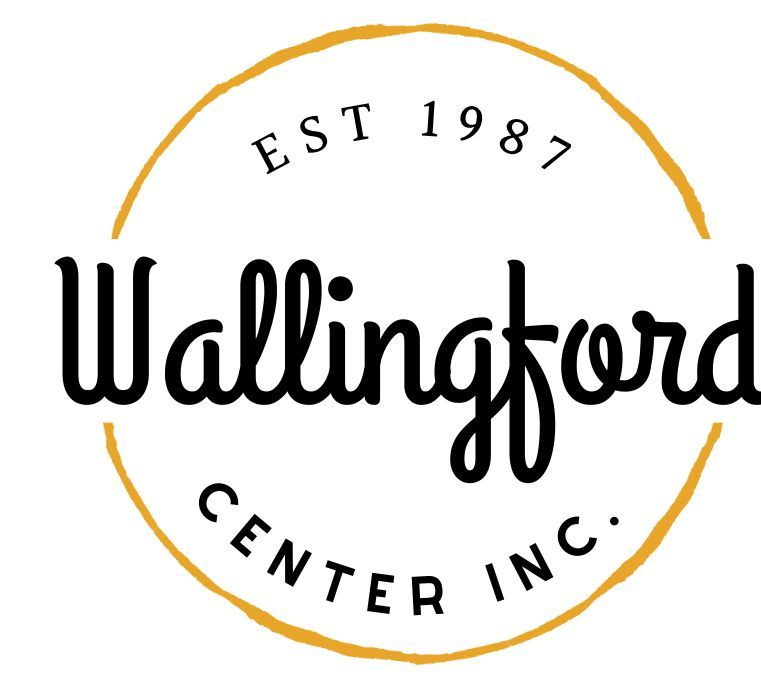 Regular Meeting/Annual MeetingTuesday, Dec. 5 2023Wallingford Hubcap128 Center Street Wallingford, Ct 064925:30 pm in personCall to OrderAppointment of Temporary SecretaryAppointment of AlternatesApproval of minutesRegular Meeting Nov. 8, 2023Public Comments-Comments are asked to be limited to 2 minutesGuest Nick Lombardi and Peter Ford (Center St. Brewery)Treasurer Report- November 2023New Businessa)	Report on Holiday Strollb)	Report from Stephaniec)        Idea to contract out Steph for SM post to merchants c)	Volunteer appreciation -Annette Pyskaty re: Celebrate & Holiday           Stroll     d)	Update on YMCA Road Race e)        CW leaders -see handoutf)        Budget Committee- set up Jan. meeting -need Bd members to sign up           Marge, Liz,  -would like 2 more peopleg)       set up a meeting with the new mayor h)       Jan. guest – EDC reps- Joe Mirra and Don Crouch-updates VII. Communications Executive Director Report-written Nov. 2023 -will be submitted late due    to StrollVIII. Report from committeesHubcap -no board meeting in Nov.Wallingford Arts Council- no meeting in Nov.Community Resource  -no meeting in Nov.Executive Session pursuant to CGS 1-200 6a ; the purpose of the session is a discussion of the review of staff Adjournment